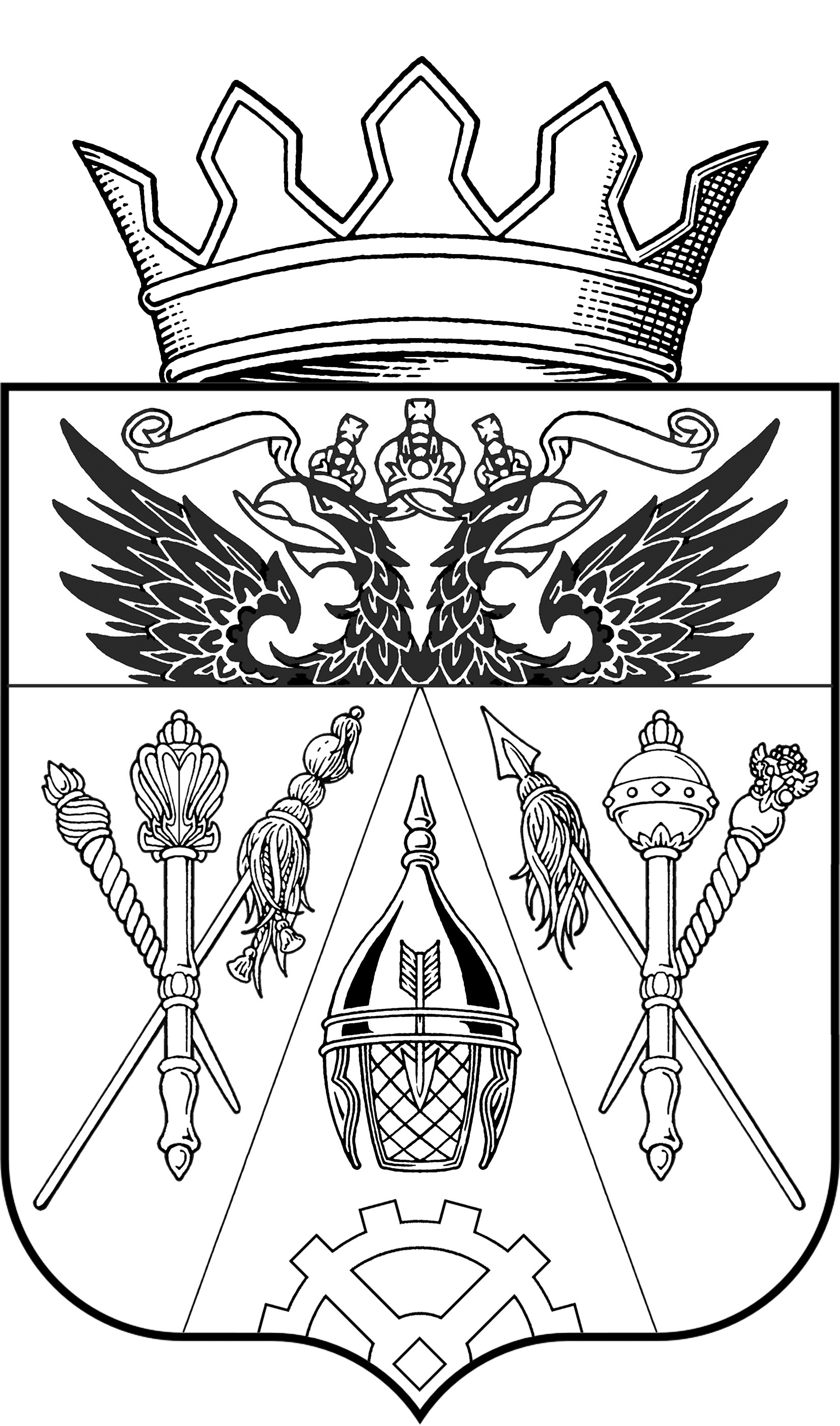 АДМИНИСТРАЦИЯ ВЕРХНЕПОДПОЛЬНЕНСКОГОСЕЛЬСКОГО ПОСЕЛЕНИЯПОСТАНОВЛЕНИЕ07.07.2015                                              №  100                               х. ВерхнеподпольныйО деятельности общественныхпожарных старшинВ целях оказания содействия администрации Верхнеподпольненского сельского поселения в осуществлении деятельности по обеспечению первичных мер пожарной безопасности, руководствуясь требованиями федеральных законов от 06.10.2003 № 131-ФЗ «Об общих принципах организации местного самоуправления в Российской Федерации», от 21.12.1994 №69-ФЗ «О пожарной безопасности» и постановления Администрации Аксайского района от 20.05.2015 №395 «О предупреждении чрезвычайных ситуаций, вызванных пожарами»ПОСТАНОВЛЯЮ:1. Утвердить Положение об общественных пожарных старшинах согласно приложению.2. Провести в населенных пунктах Верхнеподпольненского сельского поселения до 22.07.2015 года, сходы граждан по избранию общественных пожарных старшин в соответствии с территориальным делением.           3. Разместить данное постановление на сайте Администрации Верхнеподпольненского сельского поселения.           4. Контроль за выполнением постановления возложить на зам. Главы Администрации Верхнеподпольненского сельского поселения – Дашкову И.С.Глава Верхнеподпольненского                                  Т.Н.Терскихсельского поселения									Приложение к постановлению  от  07.07.2015г № 100                                               ПОЛОЖЕНИЕ	                                                об общественных пожарных старшинах1. ОБЩИЕ ПОЛОЖЕНИЯНастоящее Положение устанавливает порядок избрания и деятельности общественных пожарных старшин.В целях оказания содействия органам местного самоуправления поселений в осуществлении деятельности по обеспечению первичных мер пожарной безопасности в населенных пунктах необходимо привлечь к этой деятельности максимальное число проживающих в поселении жителей, повысить объем и эффективность мероприятий противопожарной пропаганды и информирования населения по вопросам пожарной безопасности, обеспечить в каждом сельском населенном пункте осуществление функций по соблюдению требований пожарной безопасности и добиться своевременного привлечения к административной ответственности лиц, виновных в их нарушении.Общественными пожарными старшинами – должны стать люди, обладающие среди односельчан заслуженным авторитетом и пользующиеся их доверием, способные организовать жителей на выполнение социально-значимых мероприятий в рамках обеспечения пожарной безопасности на территории населенного пункта.Участие населения в осуществлении местного самоуправления выражается в форме схода (собрания) граждан по вопросу избрания общественного пожарного старшины, в котором принимают участие обладающие избирательным правом граждане, зарегистрированные по месту жительства либо по месту пребывания на территории, где избирается общественный пожарный старшина, или обладающие зарегистрированными правами на недвижимое имущество, находящееся в границах территории, где избирается общественный пожарный старшина.Общественным пожарным старшиной может быть избран достигший возраста 18 лет гражданин Российской Федерации, зарегистрированный по месту жительства либо по месту пребывания на территории, где избирается общественный пожарный старшина, или обладающий зарегистрированными правами на недвижимое имущество, находящееся в границах территории, где избирается общественный пожарный старшина.Территория, на которой избирается и осуществляет предоставленные полномочия общественный пожарный старшина (далее - подконтрольная территория), может быть территория населенного пункта с численностью населения не менее 10 человек, либо территория, включающая несколько входящих в состав одного поселения сельских населенных пунктов с общей численностью населения не менее 10 человек, либо определяемая решением схода (собрания) граждан часть территории населенного пункта с общей численностью населения более 100 человек, либо весь населенный пункт.Общественный пожарный старшина является общественным помощником органа местного самоуправления поселения при осуществлении функций по соблюдению противопожарного режима и реализации первичных мер пожарной безопасности на подконтрольной территории. При этом общественный пожарный старшина не является лицом, замещающим государственную или муниципальную должности, должности государственной или муниципальной службы.Избранный на сходе (собрании) граждан общественный пожарный старшина исполняет возложенные обязанности на добровольной основе. Материальное вознаграждение за осуществление этой деятельности не предусматривается.Общественный пожарный старшина информирует население подконтрольной территории о своей деятельности не реже одного раза в год на сходе (собрании) граждан. Общественный пожарный старшина может поощряться органом местного самоуправления поселения за активную работу.2. ПОРЯДОК ИЗБРАНИЯ2.1. Кандидаты для избрания общественным пожарным старшиной могут выдвигаться:путем самовыдвижения;по предложению органа местного самоуправления поселения;жителями территории, на которой избирается общественный пожарный старшина.2.2. Общественным пожарным старшиной не может быть избрано лицо:имеющее гражданство иностранного государства;замещающее государственную должность, должность государственной службы, муниципальную должность или должность муниципальной службы;признанное судом недееспособным или ограниченно дееспособным;имеющее непогашенную или неснятую судимость.2.3.Полномочия общественного пожарного старшины прекращаются досрочно по решению схода (собрания) граждан в случаях:подачи общественным пожарным старшиной лично заявления о досрочном прекращении полномочий;неудовлетворительной оценки населением деятельности общественного пожарного старшины по результатам его ежегодного отчета;снятия общественного пожарного старшины с регистрационного учета по месту жительства либо месту пребывания на подконтрольной территории или прекращения зарегистрированных прав общественного пожарного старшины на недвижимое имущество, находящееся в границах подконтрольной территории;избрания (назначения) общественного пожарного старшины на государственную должность, должность государственной службы, муниципальную должность или должность муниципальной службы;вступления в законную силу обвинительного приговора суда в отношении общественного пожарного старшины или признания его судом недееспособным (ограниченно дееспособным);приобретения общественным пожарным старшиной гражданства иностранного государства или прекращения гражданства Российской Федерации;стойкой неспособности по состоянию здоровья осуществлять свою деятельность;смерти.2.4. Полномочия общественного пожарного старшины подтверждаются выпиской из решения схода (собрания) граждан по вопросу избрания общественного пожарного старшины.3. ПОЛНОМОЧИЯ ОБЩЕСТВЕННЫХ ПОЖАРНЫХ СТАРШИН3.1. В соответствии с Федеральным законом от 06.10.2003 № 131-ФЗ «Об общих принципах организации местного самоуправления в Российской Федерации» (далее - Федеральный закон от 06.10.2003 № 131-ФЗ) вопросы непосредственного обеспечения жизнедеятельности населения муниципального образования, решение которых в соответствии с Конституцией Российской Федерации и настоящим Федеральным законом осуществляется населением и (или) органами местного самоуправления самостоятельно - определены, как вопросы местного значения.3.2. Согласно пункту 9 статьи 14 и пункту 10 статьи 16 Федерального закона от 06.10.2003 № 131-ФЗ к вопросам местного значения поселений отнесено обеспечение первичных мер пожарной безопасности в пределах населенных пунктов поселений.3.3. Статьей 19 Федерального закона от 21.12.1994 № 69-ФЗ «О пожарной безопасности» (далее - Федеральный закон «О пожарной безопасности») определены полномочия органов местного самоуправления поселений по обеспечению первичных мер пожарной безопасности в границах сельских населенных пунктов, а именно:создание условий для организации добровольной пожарной охраны, а также для участия граждан в обеспечении первичных мер пожарной безопасности в иных формах;создание в целях пожаротушения условий для забора в любое время года воды из источников наружного водоснабжения, расположенных в сельских населенных пунктах и на прилегающих к ним территориях;оснащение территорий общего пользования первичными средствами тушения пожаров и противопожарным инвентарем;организация и принятие мер по оповещению населения и подразделений Государственной противопожарной службы о пожаре;принятие мер по локализации пожара и спасению людей и имущества до прибытия подразделений Государственной противопожарной службы;включение мероприятий по обеспечению пожарной безопасности в планы, схемы и программы развития территорий поселений и городских округов;оказание содействия органам государственной власти субъектов Российской Федерации в информировании населения о мерах пожарной безопасности, в том числе посредством организации и проведения собраний населения;установление особого противопожарного режима в случае повышения пожарной опасности.Кроме того, Федеральным законом «О пожарной безопасности» установлено, что вопросы организационно-правового, финансового, материально-технического обеспечения первичных мер пожарной безопасности в границах населенных пунктов поселений устанавливаются нормативными актами органов местного самоуправления.3.4. Опираясь на вышеизложенные нормативные правовые основы деятельности органов местного самоуправления поселений по обеспечению пожарной безопасности в сельских населенных пунктах и, исходя из предназначения общественного пожарного старшины, как общественного помощника муниципалитета по реализации первичных мер пожарной безопасности на подконтрольной территории, полномочия общественного пожарного старшины определить следующим образом:3.4.1. В рамках реализации первичных мер пожарной безопасности в пределах подконтрольной территории:3.4.1.1. В целяхсоздания условий для организации добровольной пожарной охраны, а также для участия граждан в обеспечении первичных мер пожарной безопасности в иных формах:организовать при непосредственном содействии и помощи органа местного самоуправления поселения прохождение местными добровольными пожарными специального обучения и страхование их от несчастного случая на период исполнения обязанностей добровольного пожарного;осуществлять подбор и привлечение из числа односельчан добровольных пожарных для участия в обеспечении первичных мер пожарной безопасности на подконтрольной территории;создавать из числа местных добровольных пожарных формирование добровольной пожарной охраны (команду или дружину). Оснащать созданное формирование противопожарным инвентарем, мобильными и первичными средствами тушения пожаров, переданными для этой цели органом местного самоуправления поселения. Руководить местным формированием добровольной пожарной охраны при осуществлении профилактики пожаров и их тушении на подконтрольной территории;вносить в орган местного самоуправления поселения предложения по использованию местных добровольных пожарных и местного формирования добровольной пожарной охраны в целях профилактики и тушения пожаров и загораний на подконтрольной территории.3.4.1.2. В целях создания условий для забора в любое время года воды из источников наружного водоснабжения, расположенных в сельских населенных пунктах и на прилегающих к ним территориях:осуществлять наблюдение за исправным состоянием источников наружного противопожарного водоснабжения, расположенных на подконтрольной территории. 3.4.1.3. По вопросу оснащения территорий общего пользования первичными средствами тушения пожаров и противопожарным инвентарем:осуществлять контроль за наличием на подконтрольной территории в местах общего пользования первичных средств тушения пожаров и противопожарного инвентаря, а также за состоянием их готовности к использованию по назначению.3.4.1.4. По вопросу организации и принятия мер по оповещению населения и подразделений Государственной противопожарной службы о пожаре:организовывать местных добровольных пожарных и других односельчан для ведения противопожарного наблюдения и патрулирования на подконтрольной территории, в целях своевременного обнаружения загорания и немедленного оповещения о нем населения и сообщения в ближайшее подразделение пожарной охраны;оповещать население и подразделения Государственной противопожарной службы о пожаре, используя имеющиеся на подконтрольной территории средства массового оповещения и связи, а также привлекая для этой цели местных добровольных пожарных;вносить в орган местного самоуправления поселения предложения по оборудованию подконтрольной территории средствами оповещения о пожаре населения и подразделений Государственной противопожарной службы.3.4.1.5. При принятии мер по локализации пожара и спасению людей и имущества до прибытия подразделений Государственной противопожарной службы:организовывать силами местных добровольных пожарных с использованием имеющихся на подконтрольной территории первичных средств тушения пожаров и противопожарного инвентаря, действия по предотвращению распространения горения (локализации пожара) и спасению людей и имущества до прибытия подразделений Государственной противопожарной службы. При необходимости мобилизовать на борьбу с пожаром подручными средствами всех способных к этому жителей, проживающих на подконтрольной территории.3.4.1.6. По включению мероприятий по обеспечению пожарной безопасности в планы, схемы и программы развития территорий поселений и городских округов:вносить предложения в орган местного самоуправления поселения по включению направленных на обеспечение пожарной безопасности мероприятий в планы, схемы и программы развития территорий поселений, в части касающейся подконтрольной территории.3.4.1.7. По оказанию содействия органам государственной власти субъектов Российской Федерации в информировании населения о мерах пожарной безопасности, в том числе посредством организации и проведения собраний населения:инициировать проведение сходов (собраний) граждан, проживающих на подконтрольной территории, в целях ведения среди односельчан противопожарной пропаганды, информирования их о мерах пожарной безопасности, о складывающейся пожарной обстановке и вероятных угрозах, связанных с нарушением требований пожарной безопасности, об изменениях в законодательстве и новых нормативных правовых актах, регламентирующих требования пожарной безопасности.3.4.1.8. По установлению особого противопожарного режима в случае повышения пожарной опасности:осуществлять наблюдение за соблюдением жителями установленных требований пожарной безопасности и порядка выжигания сухой растительности, особого противопожарного режима, в случае его введения на территории поселения.информировать орган местного самоуправления поселения о нарушениях требований пожарной безопасности и установленного порядка выжигания сухой растительности на подконтрольной территории для привлечения к административной ответственности виновных лиц.3.4.2. Организовывать местных добровольных пожарных и других односельчан для выполнения на подконтрольной территории превентивных противопожарных мероприятий: оборудование или обслуживание защитных противопожарных полос по границам сельских населенных пунктов; очистку территории от сухой растительности и горючего мусора.3.4.3. Информировать орган местного самоуправления поселения о возникающих на подконтрольной территории проблемах в обеспечении пожарной безопасности для своевременного принятия мер по их устранению.3.4.4. Содействовать на подконтрольной территории реализации и исполнению установленных муниципальными правовыми актами требований в сфере обеспечения пожарной безопасности.